ОБЩИЕ СВЕДЕНИЯ Учебная дисциплина «Правовые аспекты журналистики» изучается в седьмом семестре на очной форме обучения, в пятом семестре – на очно-заочной форме обучения.Курсовая работа –не предусмотрена.Форма промежуточной аттестации: экзамен.Место учебной дисциплины в структуре ОПОПУчебная дисциплина «Правовые аспекты журналистики» относится к части, формируемой участниками образовательных отношений.Основой для освоения дисциплины являются результаты обучения по предшествующим дисциплинам и практикам:Введение в специальность;Основы теории журналистики;Основы правоведения и антикоррупционная политика;Профессиональная этика журналиста;Основы деятельности журналиста;Учебная практика. Профессионально-ознакомительная практика.Результаты обучения по учебной дисциплине, используются при изучении следующих дисциплин и прохождения практик:   Экономическая культура и финансовая грамотность; Основы рекламы и паблик рилейшнз в СМИ;Социокультурные особенности мирового информационного пространства;Производственная практика. Преддипломная практика.ЦЕЛИ И ПЛАНИРУЕМЫЕ РЕЗУЛЬТАТЫ ОБУЧЕНИЯ ПО ДИСЦИПЛИНЕДисциплина «Правовые аспекты журналистики» направлена на подготовку выпускника, владеющего основами правовых знаний, необходимыми для его профессиональной деятельности. Задачи дисциплины: - передача студентам необходимых знаний о юридических аспектах их профессиональной деятельности; - выработка навыков работы с нормативными источниками, умения интерпретировать положения законодательства применительно к конкретной ситуации;- выработка умения формулировать и решать конкретные вопросы профессиональной деятельности с правовых позиций. Формируемые компетенции, индикаторы достижения компетенций, соотнесённые с планируемыми результатами обучения по дисциплине:СТРУКТУРА И СОДЕРЖАНИЕ УЧЕБНОЙ ДИСЦИПЛИНЫОбщая трудоёмкость учебной дисциплины по учебному плану составляет:Структура учебной дисциплины для обучающихся по видам занятий: (очная форма обучения)Структура учебной дисциплины для обучающихся по видам занятий: (очно-заочная форма обучения)Структура учебной дисциплины для обучающихся по разделам и темам дисциплины: (очная форма обучения)Структура учебной дисциплины для обучающихся по разделам и темам дисциплины: (очно-заочная форма обучения)Содержание учебной дисциплиныОрганизация самостоятельной работы обучающихсяСамостоятельная работа студента – обязательная часть образовательного процесса, направленная на развитие готовности к профессиональному и личностному самообразованию, на проектирование дальнейшего образовательного маршрута и профессиональной карьеры.Самостоятельная работа обучающихся по дисциплине организована как совокупность аудиторных и внеаудиторных занятий и работ, обеспечивающих успешное освоение дисциплины. Аудиторная самостоятельная работа обучающихся по дисциплине выполняется на учебных занятиях под руководством преподавателя и по его заданию. Аудиторная самостоятельная работа обучающихся входит в общий объем времени, отведенного учебным планом на аудиторную работу, и регламентируется расписанием учебных занятий. Внеаудиторная самостоятельная работа обучающихся – планируемая учебная, научно-исследовательская, практическая работа обучающихся, выполняемая во внеаудиторное время по заданию и при методическом руководстве преподавателя, но без его непосредственного участия, расписанием учебных занятий не регламентируется.Внеаудиторная самостоятельная работа обучающихся включает в себя:подготовку к лекциям и практическим занятиям, экзамену;изучение специальной литературы;выполнение домашнего задания;подготовка к контрольной работе; подготовка к тестированию.Самостоятельная работа обучающихся с участием преподавателя в форме иной контактной работы предусматривает групповую и (или) индивидуальную работу с обучающимися и включает в себя:проведение индивидуальных и групповых консультаций по отдельным темам/разделам дисциплины;проведение консультаций перед зачетом с оценкой по необходимости;научно-исследовательскую работу студентов (статьи, участие в студенческих научных конференциях и пр.). Перечень разделов/тем/, полностью или частично отнесенных на самостоятельное изучение с последующим контролем:Применение электронного обучения, дистанционных образовательных технологийПри реализации программы учебной дисциплины возможно применение электронного обучения и дистанционных образовательных технологий.Реализация программы учебной дисциплины с применением электронного обучения и дистанционных образовательных технологий регламентируется действующими локальными актами университета.Применяются следующий вариант реализации программы с использованием ЭО и ДОТВ электронную образовательную среду, по необходимости, могут быть перенесены отдельные виды учебной деятельности:РЕЗУЛЬТАТЫ ОБУЧЕНИЯ ПО ДИСЦИПЛИНЕ, КРИТЕРИИ ОЦЕНКИ УРОВНЯ СФОРМИРОВАННОСТИ КОМПЕТЕНЦИЙ, СИСТЕМА И ШКАЛА ОЦЕНИВАНИЯСоотнесение планируемых результатов обучения с уровнями сформированности компетенции.ОЦЕНОЧНЫЕ СРЕДСТВА ДЛЯ ТЕКУЩЕГО КОНТРОЛЯ УСПЕВАЕМОСТИ И ПРОМЕЖУТОЧНОЙ АТТЕСТАЦИИ, ВКЛЮЧАЯ САМОСТОЯТЕЛЬНУЮ РАБОТУ ОБУЧАЮЩИХСЯПри проведении контроля самостоятельной работы обучающихся, текущего контроля и промежуточной аттестации по дисциплине «Правовые аспекты журналистики» проверяется уровень сформированности у обучающихся компетенций и запланированных результатов обучения по дисциплине, указанных в разделе 2 настоящей программы. Формы текущего контроля успеваемости по дисциплине, примеры типовых заданий:Критерии, шкалы оценивания текущего контроля успеваемости:Промежуточная аттестация успеваемости по дисциплине:Критерии, шкалы оценивания промежуточной аттестации учебной дисциплины:Система оценивания результатов текущего контроля и промежуточной аттестации.Оценка по дисциплине выставляется обучающемуся с учётом результатов текущей и промежуточной аттестации.Полученный совокупный результат конвертируется в пятибалльную систему оценок в соответствии с таблицей:ОБРАЗОВАТЕЛЬНЫЕ ТЕХНОЛОГИИРеализация программы предусматривает использование в процессе обучения следующих образовательных технологий:проблемная лекция;групповые дискуссии;преподавание дисциплины на основе результатов научных исследованийпоиск и обработка информации с использованием сети Интернет;дистанционные образовательные технологии;использование на лекционных занятиях видеоматериалов и наглядных пособий.ПРАКТИЧЕСКАЯ ПОДГОТОВКАПрактическая подготовка в рамках учебной дисциплины не предусмотрена.ОРГАНИЗАЦИЯ ОБРАЗОВАТЕЛЬНОГО ПРОЦЕССА ДЛЯ ЛИЦ                С ОГРАНИЧЕННЫМИ ВОЗМОЖНОСТЯМИ ЗДОРОВЬЯПри обучении лиц с ограниченными возможностями здоровья и инвалидов используются подходы, способствующие созданию безбарьерной образовательной среды: технологии дифференциации и индивидуального обучения, применение соответствующих методик по работе с инвалидами, использование средств дистанционного общения, проведение дополнительных индивидуальных консультаций по изучаемым теоретическим вопросам и практическим занятиям, оказание помощи при подготовке к промежуточной аттестации.При необходимости рабочая программа дисциплины может быть адаптирована для обеспечения образовательного процесса лицам с ограниченными возможностями здоровья, в том числе для дистанционного обучения.Учебные и контрольно-измерительные материалы представляются в формах, доступных для изучения студентами с особыми образовательными потребностями с учетом нозологических групп инвалидов:Для подготовки к ответу на практическом занятии, студентам с ограниченными возможностями здоровья среднее время увеличивается по сравнению со средним временем подготовки обычного студента.Для студентов с инвалидностью или с ограниченными возможностями здоровья форма проведения текущей и промежуточной аттестации устанавливается с учетом индивидуальных психофизических особенностей (устно, письменно на бумаге, письменно на компьютере, в форме тестирования и т.п.). Промежуточная аттестация по дисциплине может проводиться в несколько этапов в форме рубежного контроля по завершению изучения отдельных тем дисциплины. При необходимости студенту предоставляется дополнительное время для подготовки ответа на зачете или экзамене.Для осуществления процедур текущего контроля успеваемости и промежуточной аттестации обучающихся создаются, при необходимости, фонды оценочных средств, адаптированные для лиц с ограниченными возможностями здоровья и позволяющие оценить достижение ими запланированных в основной образовательной программе результатов обучения и уровень сформированности всех компетенций, заявленных в образовательной программе.МАТЕРИАЛЬНО-ТЕХНИЧЕСКОЕ ОБЕСПЕЧЕНИЕ ДИСЦИПЛИНЫМатериально-техническое обеспечение дисциплины при обучении с использованием традиционных технологий обучения.Материально-техническое обеспечение дисциплины при обучении с использованием электронного обучения и дистанционных образовательных технологий.Технологическое обеспечение реализации программы осуществляется с использованием элементов электронной информационно-образовательной среды университета.УЧЕБНО-МЕТОДИЧЕСКОЕ И ИНФОРМАЦИОННОЕ ОБЕСПЕЧЕНИЕ УЧЕБНОЙ ДИСЦИПЛИНЫИНФОРМАЦИОННОЕ ОБЕСПЕЧЕНИЕ УЧЕБНОГО ПРОЦЕССАРесурсы электронной библиотеки, информационно-справочные системы и профессиональные базы данных:Перечень лицензионного программного обеспечения ЛИСТ УЧЕТА ОБНОВЛЕНИЙ РАБОЧЕЙ ПРОГРАММЫ УЧЕБНОЙ ДИСЦИПЛИНЫВ рабочую программу учебной дисциплины внесены изменения/обновления и утверждены на заседании кафедры журналистики и телевизионных технологий: Министерство науки и высшего образования Российской Федерации Министерство науки и высшего образования Российской Федерации Министерство науки и высшего образования Российской Федерации Министерство науки и высшего образования Российской Федерации Министерство науки и высшего образования Российской ФедерацииФедеральное государственное бюджетное образовательное учреждениеФедеральное государственное бюджетное образовательное учреждениеФедеральное государственное бюджетное образовательное учреждениеФедеральное государственное бюджетное образовательное учреждениеФедеральное государственное бюджетное образовательное учреждениевысшего образованиявысшего образованиявысшего образованиявысшего образованиявысшего образования«Российский государственный университет им. А.Н. Косыгина«Российский государственный университет им. А.Н. Косыгина«Российский государственный университет им. А.Н. Косыгина«Российский государственный университет им. А.Н. Косыгина«Российский государственный университет им. А.Н. Косыгина(Технологии. Дизайн. Искусство)»(Технологии. Дизайн. Искусство)»(Технологии. Дизайн. Искусство)»(Технологии. Дизайн. Искусство)»(Технологии. Дизайн. Искусство)»РАБОЧАЯ ПРОГРАММАУЧЕБНОЙ ДИСЦИПЛИНЫРАБОЧАЯ ПРОГРАММАУЧЕБНОЙ ДИСЦИПЛИНЫРАБОЧАЯ ПРОГРАММАУЧЕБНОЙ ДИСЦИПЛИНЫПравовые аспекты журналистикиПравовые аспекты журналистикиПравовые аспекты журналистикиУровень образования бакалавриатбакалавриатНаправление подготовки42.03.02ЖурналистикаПрофильПериодические издания и мультимедийная журналистикаВедение телевизионных программПериодические издания и мультимедийная журналистикаВедение телевизионных программСрок освоения образовательной программы по очной форме обучения4 года4 годапо очно-заочной форме обучения5 лет5 летФорма обученияОчная, очно-заочнаяОчная, очно-заочнаяРабочая программа учебной дисциплины «Правовые аспекты журналистики» основной профессиональной образовательной программы высшего образования, рассмотрена и одобрена на заседании кафедры № 11 от 30.06.2021 г.Рабочая программа учебной дисциплины «Правовые аспекты журналистики» основной профессиональной образовательной программы высшего образования, рассмотрена и одобрена на заседании кафедры № 11 от 30.06.2021 г.Рабочая программа учебной дисциплины «Правовые аспекты журналистики» основной профессиональной образовательной программы высшего образования, рассмотрена и одобрена на заседании кафедры № 11 от 30.06.2021 г.Рабочая программа учебной дисциплины «Правовые аспекты журналистики» основной профессиональной образовательной программы высшего образования, рассмотрена и одобрена на заседании кафедры № 11 от 30.06.2021 г.Рабочая программа учебной дисциплины «Правовые аспекты журналистики» основной профессиональной образовательной программы высшего образования, рассмотрена и одобрена на заседании кафедры № 11 от 30.06.2021 г.Разработчик рабочей программы учебной дисциплины: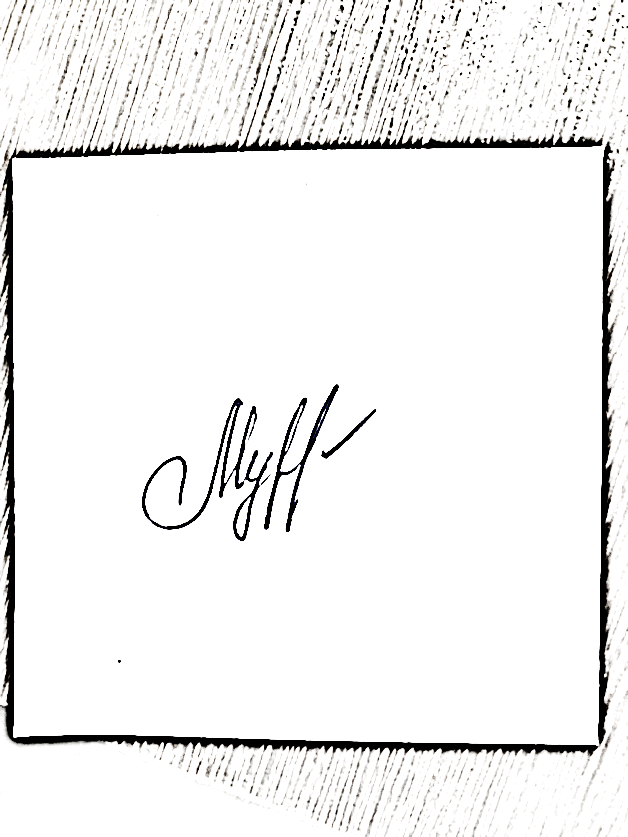 Разработчик рабочей программы учебной дисциплины:Разработчик рабочей программы учебной дисциплины:Разработчик рабочей программы учебной дисциплины:Разработчик рабочей программы учебной дисциплины:Доцент   О.В. МурзинаЗаведующий кафедрой:Заведующий кафедрой:О.В. МурзинаКод и наименование компетенцииКод и наименование индикаторадостижения компетенцииПланируемые результаты обучения по дисциплинеУК-5. Способен воспринимать межкультурное разнообразие общества в социально-историческом, этическом и философском контекстахИД-УК-5.1. Анализ современного состояния общества в социально-историческом, этическом и философском контекстахПо результатам освоения дисциплины студент должен:Знать:правовые акты, регламентирующие функционирование СМИ в России; положения информационного законодательства, регулирующие вопросы доступа к информации, включая установленные федеральными законами ограничения доступа; права, обязанности и ответственность журналиста, установленные действующим российским законодательством о СМИ;правовую регламентацию внутренней организации деятельности СМИ;основы авторского права в части интеллектуальной собственности редакции, журналистов и других авторов; особенности правового регулирования труда журналистов как творческих работников.Уметь:анализировать и использовать нормативные правовые акты, относящиеся к  профессиональной деятельности;самостоятельно формулировать юридическую суть проблем, возникающих в профессиональной деятельности, и определить пути их решения.Владеть: навыками выбора юридически правильных действий для реализации своих профессиональных прав; навыками определения необходимых мер по восстановлению нарушенных прав.УК-5. Способен воспринимать межкультурное разнообразие общества в социально-историческом, этическом и философском контекстахИД-УК-5.2. Использование знаний о социокультурных традициях различных социальных групп, этносов и конфессий, включая мировые религии, философские и этические учения, историческое наследие при социальном и профессиональном общенииПо результатам освоения дисциплины студент должен:Знать:правовые акты, регламентирующие функционирование СМИ в России; положения информационного законодательства, регулирующие вопросы доступа к информации, включая установленные федеральными законами ограничения доступа; права, обязанности и ответственность журналиста, установленные действующим российским законодательством о СМИ;правовую регламентацию внутренней организации деятельности СМИ;основы авторского права в части интеллектуальной собственности редакции, журналистов и других авторов; особенности правового регулирования труда журналистов как творческих работников.Уметь:анализировать и использовать нормативные правовые акты, относящиеся к  профессиональной деятельности;самостоятельно формулировать юридическую суть проблем, возникающих в профессиональной деятельности, и определить пути их решения.Владеть: навыками выбора юридически правильных действий для реализации своих профессиональных прав; навыками определения необходимых мер по восстановлению нарушенных прав.УК-5. Способен воспринимать межкультурное разнообразие общества в социально-историческом, этическом и философском контекстахИД-УК-5.3. Применение способов преодоления коммуникативных барьеров при межкультурном взаимодействии в целях выполнения профессиональных задачПо результатам освоения дисциплины студент должен:Знать:правовые акты, регламентирующие функционирование СМИ в России; положения информационного законодательства, регулирующие вопросы доступа к информации, включая установленные федеральными законами ограничения доступа; права, обязанности и ответственность журналиста, установленные действующим российским законодательством о СМИ;правовую регламентацию внутренней организации деятельности СМИ;основы авторского права в части интеллектуальной собственности редакции, журналистов и других авторов; особенности правового регулирования труда журналистов как творческих работников.Уметь:анализировать и использовать нормативные правовые акты, относящиеся к  профессиональной деятельности;самостоятельно формулировать юридическую суть проблем, возникающих в профессиональной деятельности, и определить пути их решения.Владеть: навыками выбора юридически правильных действий для реализации своих профессиональных прав; навыками определения необходимых мер по восстановлению нарушенных прав.УК-5. Способен воспринимать межкультурное разнообразие общества в социально-историческом, этическом и философском контекстахИД-УК-5.4. Применение принципов недискриминационного взаимодействия при личном и массовом общении в целях выполнения профессиональных задач и усиления социальной интеграцииПо результатам освоения дисциплины студент должен:Знать:правовые акты, регламентирующие функционирование СМИ в России; положения информационного законодательства, регулирующие вопросы доступа к информации, включая установленные федеральными законами ограничения доступа; права, обязанности и ответственность журналиста, установленные действующим российским законодательством о СМИ;правовую регламентацию внутренней организации деятельности СМИ;основы авторского права в части интеллектуальной собственности редакции, журналистов и других авторов; особенности правового регулирования труда журналистов как творческих работников.Уметь:анализировать и использовать нормативные правовые акты, относящиеся к  профессиональной деятельности;самостоятельно формулировать юридическую суть проблем, возникающих в профессиональной деятельности, и определить пути их решения.Владеть: навыками выбора юридически правильных действий для реализации своих профессиональных прав; навыками определения необходимых мер по восстановлению нарушенных прав.УК-6. Способен управлять своим временем, выстраивать и реализовывать траекторию саморазвития на основе принципов образования в течение всей жизниИД-УК-6.1. Использование инструментов и методов управления временем при выполнении конкретных задач, проектов, при достижении поставленных целейПо результатам освоения дисциплины студент должен:Знать:правовые акты, регламентирующие функционирование СМИ в России; положения информационного законодательства, регулирующие вопросы доступа к информации, включая установленные федеральными законами ограничения доступа; права, обязанности и ответственность журналиста, установленные действующим российским законодательством о СМИ;правовую регламентацию внутренней организации деятельности СМИ;основы авторского права в части интеллектуальной собственности редакции, журналистов и других авторов; особенности правового регулирования труда журналистов как творческих работников.Уметь:анализировать и использовать нормативные правовые акты, относящиеся к  профессиональной деятельности;самостоятельно формулировать юридическую суть проблем, возникающих в профессиональной деятельности, и определить пути их решения.Владеть: навыками выбора юридически правильных действий для реализации своих профессиональных прав; навыками определения необходимых мер по восстановлению нарушенных прав.УК-6. Способен управлять своим временем, выстраивать и реализовывать траекторию саморазвития на основе принципов образования в течение всей жизниИД-УК-6.2. Определение приоритетов собственной деятельности, личностного развития и профессионального роста. Построение профессиональной карьеры и определение стратегии профессионального развитияПо результатам освоения дисциплины студент должен:Знать:правовые акты, регламентирующие функционирование СМИ в России; положения информационного законодательства, регулирующие вопросы доступа к информации, включая установленные федеральными законами ограничения доступа; права, обязанности и ответственность журналиста, установленные действующим российским законодательством о СМИ;правовую регламентацию внутренней организации деятельности СМИ;основы авторского права в части интеллектуальной собственности редакции, журналистов и других авторов; особенности правового регулирования труда журналистов как творческих работников.Уметь:анализировать и использовать нормативные правовые акты, относящиеся к  профессиональной деятельности;самостоятельно формулировать юридическую суть проблем, возникающих в профессиональной деятельности, и определить пути их решения.Владеть: навыками выбора юридически правильных действий для реализации своих профессиональных прав; навыками определения необходимых мер по восстановлению нарушенных прав.УК-6. Способен управлять своим временем, выстраивать и реализовывать траекторию саморазвития на основе принципов образования в течение всей жизниИД-УК-6.3. Оценка требований рынка труда и предложений образовательных услуг для выстраивания траектории собственного профессионального ростаПо результатам освоения дисциплины студент должен:Знать:правовые акты, регламентирующие функционирование СМИ в России; положения информационного законодательства, регулирующие вопросы доступа к информации, включая установленные федеральными законами ограничения доступа; права, обязанности и ответственность журналиста, установленные действующим российским законодательством о СМИ;правовую регламентацию внутренней организации деятельности СМИ;основы авторского права в части интеллектуальной собственности редакции, журналистов и других авторов; особенности правового регулирования труда журналистов как творческих работников.Уметь:анализировать и использовать нормативные правовые акты, относящиеся к  профессиональной деятельности;самостоятельно формулировать юридическую суть проблем, возникающих в профессиональной деятельности, и определить пути их решения.Владеть: навыками выбора юридически правильных действий для реализации своих профессиональных прав; навыками определения необходимых мер по восстановлению нарушенных прав.УК-6. Способен управлять своим временем, выстраивать и реализовывать траекторию саморазвития на основе принципов образования в течение всей жизниИД-УК-6.4. Определение задач саморазвития и профессионального роста, распределение их на долго-, средне- и краткосрочные с обоснованием актуальности и определением необходимых ресурсов для их выполненияПо результатам освоения дисциплины студент должен:Знать:правовые акты, регламентирующие функционирование СМИ в России; положения информационного законодательства, регулирующие вопросы доступа к информации, включая установленные федеральными законами ограничения доступа; права, обязанности и ответственность журналиста, установленные действующим российским законодательством о СМИ;правовую регламентацию внутренней организации деятельности СМИ;основы авторского права в части интеллектуальной собственности редакции, журналистов и других авторов; особенности правового регулирования труда журналистов как творческих работников.Уметь:анализировать и использовать нормативные правовые акты, относящиеся к  профессиональной деятельности;самостоятельно формулировать юридическую суть проблем, возникающих в профессиональной деятельности, и определить пути их решения.Владеть: навыками выбора юридически правильных действий для реализации своих профессиональных прав; навыками определения необходимых мер по восстановлению нарушенных прав.УК-6. Способен управлять своим временем, выстраивать и реализовывать траекторию саморазвития на основе принципов образования в течение всей жизниИД-УК-6.5. Использование основных возможностей и инструментов непрерывного образования (образования в течение всей жизни) для реализации собственных потребностей с учетом личностных возможностей, временной перспективы развития деятельности и требований рынка трудаПо результатам освоения дисциплины студент должен:Знать:правовые акты, регламентирующие функционирование СМИ в России; положения информационного законодательства, регулирующие вопросы доступа к информации, включая установленные федеральными законами ограничения доступа; права, обязанности и ответственность журналиста, установленные действующим российским законодательством о СМИ;правовую регламентацию внутренней организации деятельности СМИ;основы авторского права в части интеллектуальной собственности редакции, журналистов и других авторов; особенности правового регулирования труда журналистов как творческих работников.Уметь:анализировать и использовать нормативные правовые акты, относящиеся к  профессиональной деятельности;самостоятельно формулировать юридическую суть проблем, возникающих в профессиональной деятельности, и определить пути их решения.Владеть: навыками выбора юридически правильных действий для реализации своих профессиональных прав; навыками определения необходимых мер по восстановлению нарушенных прав.по очной форме обучения – 4з.е.144час.по очно-заочной форме обучения – 4з.е.144час.Структура и объем дисциплиныСтруктура и объем дисциплиныСтруктура и объем дисциплиныСтруктура и объем дисциплиныСтруктура и объем дисциплиныСтруктура и объем дисциплиныСтруктура и объем дисциплиныСтруктура и объем дисциплиныСтруктура и объем дисциплиныСтруктура и объем дисциплиныОбъем дисциплины по семестрамформа промежуточной аттестациивсего, часКонтактная работа, часКонтактная работа, часКонтактная работа, часКонтактная работа, часСамостоятельная работа обучающегося, часСамостоятельная работа обучающегося, часСамостоятельная работа обучающегося, часОбъем дисциплины по семестрамформа промежуточной аттестациивсего, часлекции, часпрактические занятия, часлабораторные занятия, часпрактическая подготовка, часкурсовая работа/курсовой проектсамостоятельная работа обучающегося, часпромежуточная аттестация, час7 семестрэкзамен14434344036Всего:14434344036Структура и объем дисциплиныСтруктура и объем дисциплиныСтруктура и объем дисциплиныСтруктура и объем дисциплиныСтруктура и объем дисциплиныСтруктура и объем дисциплиныСтруктура и объем дисциплиныСтруктура и объем дисциплиныСтруктура и объем дисциплиныСтруктура и объем дисциплиныОбъем дисциплины по семестрамформа промежуточной аттестациивсего, часКонтактная работа, часКонтактная работа, часКонтактная работа, часКонтактная работа, часСамостоятельная работа обучающегося, часСамостоятельная работа обучающегося, часСамостоятельная работа обучающегося, часОбъем дисциплины по семестрамформа промежуточной аттестациивсего, часлекции, часпрактические занятия, часлабораторные занятия, часпрактическая подготовка, часкурсовая работа/курсовой проектсамостоятельная работа обучающегося, часпромежуточная аттестация, час5 семестрэкзамен14417345736Всего:14417345736Планируемые (контролируемые) результаты освоения: код(ы) формируемой(ых) компетенции(й) и индикаторов достижения компетенцийНаименование разделов, тем;форма(ы) промежуточной аттестацииВиды учебной работыВиды учебной работыВиды учебной работыВиды учебной работыСамостоятельная работа, часВиды и формы контрольных мероприятий, обеспечивающие по совокупности текущий контроль успеваемости, включая контроль самостоятельной работы обучающегося;формы промежуточного контроля успеваемостиПланируемые (контролируемые) результаты освоения: код(ы) формируемой(ых) компетенции(й) и индикаторов достижения компетенцийНаименование разделов, тем;форма(ы) промежуточной аттестацииКонтактная работаКонтактная работаКонтактная работаКонтактная работаСамостоятельная работа, часВиды и формы контрольных мероприятий, обеспечивающие по совокупности текущий контроль успеваемости, включая контроль самостоятельной работы обучающегося;формы промежуточного контроля успеваемостиПланируемые (контролируемые) результаты освоения: код(ы) формируемой(ых) компетенции(й) и индикаторов достижения компетенцийНаименование разделов, тем;форма(ы) промежуточной аттестацииЛекции, часПрактические занятия, часЛабораторные работы, часПрактическая подготовка, часСамостоятельная работа, часВиды и формы контрольных мероприятий, обеспечивающие по совокупности текущий контроль успеваемости, включая контроль самостоятельной работы обучающегося;формы промежуточного контроля успеваемостиСедьмой семестрСедьмой семестрСедьмой семестрСедьмой семестрСедьмой семестрСедьмой семестрСедьмой семестрУК-5:ИД-УК-5.1.ИД-УК-5.2.ИД-УК-5.3.ИД-УК-5.4.УК-6:ИД-УК-6.1.ИД-УК-6.2.ИД-УК-6.3.ИД-УК-6.4.ИД-УК-6.5.Раздел I. Общие вопросы информационного законодательстваРаздел I. Общие вопросы информационного законодательстваРаздел I. Общие вопросы информационного законодательстваРаздел I. Общие вопросы информационного законодательстваРаздел I. Общие вопросы информационного законодательстваРаздел I. Общие вопросы информационного законодательстваУК-5:ИД-УК-5.1.ИД-УК-5.2.ИД-УК-5.3.ИД-УК-5.4.УК-6:ИД-УК-6.1.ИД-УК-6.2.ИД-УК-6.3.ИД-УК-6.4.ИД-УК-6.5.Тема 1. Информация как объект права222УК-5:ИД-УК-5.1.ИД-УК-5.2.ИД-УК-5.3.ИД-УК-5.4.УК-6:ИД-УК-6.1.ИД-УК-6.2.ИД-УК-6.3.ИД-УК-6.4.ИД-УК-6.5.Тема 2. Право на доступ к информации442УК-5:ИД-УК-5.1.ИД-УК-5.2.ИД-УК-5.3.ИД-УК-5.4.УК-6:ИД-УК-6.1.ИД-УК-6.2.ИД-УК-6.3.ИД-УК-6.4.ИД-УК-6.5.Тема 3. Правовой режим государственной тайны222УК-5:ИД-УК-5.1.ИД-УК-5.2.ИД-УК-5.3.ИД-УК-5.4.УК-6:ИД-УК-6.1.ИД-УК-6.2.ИД-УК-6.3.ИД-УК-6.4.ИД-УК-6.5.Тема 4. Персональные данные222УК-5:ИД-УК-5.1.ИД-УК-5.2.ИД-УК-5.3.ИД-УК-5.4.УК-6:ИД-УК-6.1.ИД-УК-6.2.ИД-УК-6.3.ИД-УК-6.4.ИД-УК-6.5.Тема 5. Иные виды информации ограниченного доступа4410Контрольная работа № 1УК-5:ИД-УК-5.1.ИД-УК-5.2.ИД-УК-5.3.ИД-УК-5.4.УК-6:ИД-УК-6.1.ИД-УК-6.2.ИД-УК-6.3.ИД-УК-6.4.ИД-УК-6.5.Раздел II. Правовое регулирование деятельности СМИ и журналистовРаздел II. Правовое регулирование деятельности СМИ и журналистовРаздел II. Правовое регулирование деятельности СМИ и журналистовРаздел II. Правовое регулирование деятельности СМИ и журналистовРаздел II. Правовое регулирование деятельности СМИ и журналистовРаздел II. Правовое регулирование деятельности СМИ и журналистовУК-5:ИД-УК-5.1.ИД-УК-5.2.ИД-УК-5.3.ИД-УК-5.4.УК-6:ИД-УК-6.1.ИД-УК-6.2.ИД-УК-6.3.ИД-УК-6.4.ИД-УК-6.5.Тема 6. Создание СМИ, приостановление и прекращение его деятельности444УК-5:ИД-УК-5.1.ИД-УК-5.2.ИД-УК-5.3.ИД-УК-5.4.УК-6:ИД-УК-6.1.ИД-УК-6.2.ИД-УК-6.3.ИД-УК-6.4.ИД-УК-6.5.Тема 7. Правовой статус журналиста442УК-5:ИД-УК-5.1.ИД-УК-5.2.ИД-УК-5.3.ИД-УК-5.4.УК-6:ИД-УК-6.1.ИД-УК-6.2.ИД-УК-6.3.ИД-УК-6.4.ИД-УК-6.5.Тема 8. Правоотношения СМИ и журналиста с государственными органами и органами местного самоуправления, с другими участниками информационного обмена4410Контрольная работа № 2УК-5:ИД-УК-5.1.ИД-УК-5.2.ИД-УК-5.3.ИД-УК-5.4.УК-6:ИД-УК-6.1.ИД-УК-6.2.ИД-УК-6.3.ИД-УК-6.4.ИД-УК-6.5.Тема 9. Ответственность за нарушения законодательства о СМИ444УК-5:ИД-УК-5.1.ИД-УК-5.2.ИД-УК-5.3.ИД-УК-5.4.УК-6:ИД-УК-6.1.ИД-УК-6.2.ИД-УК-6.3.ИД-УК-6.4.ИД-УК-6.5.Тема 10. Регулирование трудовых отношений в редакции4410ТестированиеУК-5:ИД-УК-5.1.ИД-УК-5.2.ИД-УК-5.3.ИД-УК-5.4.УК-6:ИД-УК-6.1.ИД-УК-6.2.ИД-УК-6.3.ИД-УК-6.4.ИД-УК-6.5.ЭкзаменПо билетамИТОГО за седьмой семестр343440Планируемые (контролируемые) результаты освоения: код(ы) формируемой(ых) компетенции(й) и индикаторов достижения компетенцийНаименование разделов, тем;форма(ы) промежуточной аттестацииВиды учебной работыВиды учебной работыВиды учебной работыВиды учебной работыСамостоятельная работа, часВиды и формы контрольных мероприятий, обеспечивающие по совокупности текущий контроль успеваемости, включая контроль самостоятельной работы обучающегося;формы промежуточного контроля успеваемостиПланируемые (контролируемые) результаты освоения: код(ы) формируемой(ых) компетенции(й) и индикаторов достижения компетенцийНаименование разделов, тем;форма(ы) промежуточной аттестацииКонтактная работаКонтактная работаКонтактная работаКонтактная работаСамостоятельная работа, часВиды и формы контрольных мероприятий, обеспечивающие по совокупности текущий контроль успеваемости, включая контроль самостоятельной работы обучающегося;формы промежуточного контроля успеваемостиПланируемые (контролируемые) результаты освоения: код(ы) формируемой(ых) компетенции(й) и индикаторов достижения компетенцийНаименование разделов, тем;форма(ы) промежуточной аттестацииЛекции, часПрактические занятия, часЛабораторные работы, часПрактическая подготовка, часСамостоятельная работа, часВиды и формы контрольных мероприятий, обеспечивающие по совокупности текущий контроль успеваемости, включая контроль самостоятельной работы обучающегося;формы промежуточного контроля успеваемостиПятый семестрПятый семестрПятый семестрПятый семестрПятый семестрПятый семестрПятый семестрУК-5:ИД-УК-5.1.ИД-УК-5.2.ИД-УК-5.3.ИД-УК-5.4.УК-6:ИД-УК-6.1.ИД-УК-6.2.ИД-УК-6.3.ИД-УК-6.4.ИД-УК-6.5.Раздел I. Общие вопросы информационного законодательстваРаздел I. Общие вопросы информационного законодательстваРаздел I. Общие вопросы информационного законодательстваРаздел I. Общие вопросы информационного законодательстваРаздел I. Общие вопросы информационного законодательстваРаздел I. Общие вопросы информационного законодательстваУК-5:ИД-УК-5.1.ИД-УК-5.2.ИД-УК-5.3.ИД-УК-5.4.УК-6:ИД-УК-6.1.ИД-УК-6.2.ИД-УК-6.3.ИД-УК-6.4.ИД-УК-6.5.Тема 1. Информация как объект права122УК-5:ИД-УК-5.1.ИД-УК-5.2.ИД-УК-5.3.ИД-УК-5.4.УК-6:ИД-УК-6.1.ИД-УК-6.2.ИД-УК-6.3.ИД-УК-6.4.ИД-УК-6.5.Тема 2. Право на доступ к информации242УК-5:ИД-УК-5.1.ИД-УК-5.2.ИД-УК-5.3.ИД-УК-5.4.УК-6:ИД-УК-6.1.ИД-УК-6.2.ИД-УК-6.3.ИД-УК-6.4.ИД-УК-6.5.Тема 3. Правовой режим государственной тайны124УК-5:ИД-УК-5.1.ИД-УК-5.2.ИД-УК-5.3.ИД-УК-5.4.УК-6:ИД-УК-6.1.ИД-УК-6.2.ИД-УК-6.3.ИД-УК-6.4.ИД-УК-6.5.Тема 4. Персональные данные124УК-5:ИД-УК-5.1.ИД-УК-5.2.ИД-УК-5.3.ИД-УК-5.4.УК-6:ИД-УК-6.1.ИД-УК-6.2.ИД-УК-6.3.ИД-УК-6.4.ИД-УК-6.5.Тема 5. Иные виды информации ограниченного доступа2411Контрольная работа № 1УК-5:ИД-УК-5.1.ИД-УК-5.2.ИД-УК-5.3.ИД-УК-5.4.УК-6:ИД-УК-6.1.ИД-УК-6.2.ИД-УК-6.3.ИД-УК-6.4.ИД-УК-6.5.Раздел II. Правовое регулирование деятельности СМИ и журналистовРаздел II. Правовое регулирование деятельности СМИ и журналистовРаздел II. Правовое регулирование деятельности СМИ и журналистовРаздел II. Правовое регулирование деятельности СМИ и журналистовРаздел II. Правовое регулирование деятельности СМИ и журналистовРаздел II. Правовое регулирование деятельности СМИ и журналистовУК-5:ИД-УК-5.1.ИД-УК-5.2.ИД-УК-5.3.ИД-УК-5.4.УК-6:ИД-УК-6.1.ИД-УК-6.2.ИД-УК-6.3.ИД-УК-6.4.ИД-УК-6.5.Тема 6. Создание СМИ, приостановление и прекращение его деятельности244УК-5:ИД-УК-5.1.ИД-УК-5.2.ИД-УК-5.3.ИД-УК-5.4.УК-6:ИД-УК-6.1.ИД-УК-6.2.ИД-УК-6.3.ИД-УК-6.4.ИД-УК-6.5.Тема 7. Правовой статус журналиста244УК-5:ИД-УК-5.1.ИД-УК-5.2.ИД-УК-5.3.ИД-УК-5.4.УК-6:ИД-УК-6.1.ИД-УК-6.2.ИД-УК-6.3.ИД-УК-6.4.ИД-УК-6.5.Тема 8. Правоотношения СМИ и журналиста с государственными органами и органами местного самоуправления, с другими участниками информационного обмена2410Контрольная работа № 2УК-5:ИД-УК-5.1.ИД-УК-5.2.ИД-УК-5.3.ИД-УК-5.4.УК-6:ИД-УК-6.1.ИД-УК-6.2.ИД-УК-6.3.ИД-УК-6.4.ИД-УК-6.5.Тема 9. Ответственность за нарушения законодательства о СМИ244УК-5:ИД-УК-5.1.ИД-УК-5.2.ИД-УК-5.3.ИД-УК-5.4.УК-6:ИД-УК-6.1.ИД-УК-6.2.ИД-УК-6.3.ИД-УК-6.4.ИД-УК-6.5.Тема 10. Регулирование трудовых отношений в редакции2412ТестированиеУК-5:ИД-УК-5.1.ИД-УК-5.2.ИД-УК-5.3.ИД-УК-5.4.УК-6:ИД-УК-6.1.ИД-УК-6.2.ИД-УК-6.3.ИД-УК-6.4.ИД-УК-6.5.ЭкзаменПо билетамИТОГО за пятый семестр173457№ п/пНаименование раздела и темы дисциплиныСодержание раздела (темы)Раздел I. Общие вопросы информационного законодательстваРаздел I. Общие вопросы информационного законодательстваРаздел I. Общие вопросы информационного законодательстваТема 1. Информация как объект праваПредпосылки формирования информационного права как обособленной отрасли. Понятие информации. Основные признаки информационного общества. Споры об «информационной революции». Понятие  информационного пространства. Предмет и метод информационного права. Информационные правоотношения и их характеристика. Информация как объект правоотношений.Тема 2. Право на доступ к информацииМеждународные нормы о свободе выражения мнений как база Конституции РФ. Конституция РФ как основополагающий акт высшей юридической силы, обеспечивающий защиту свободы информации, свободы слова, убеждений и их выражения. Разграничение компетенций между РФ и ее субъектами по вопросам информации. Система информационного законодательства: понятие, характеристика, основные законодательные и другие нормативно-правовые акты. Виды информации по категориям доступа: общий обзор. Информация с неограниченным доступом: открытая и общедоступная информация. Информация с ограниченным доступом. Социально опасная (запрещенная к распространению) информация. Тема 3. Правовой режим государственной тайныГосударственная тайна: определение, виды сведений, относимых к государственной тайне. Степени и грифы секретности, порядок засекречивания и рассекречивания информации. Допуск к сведениям, составляющим государственную тайну. Уголовная ответственность за преступления, связанные с нарушением режима государственной тайны.Тема 4. Персональные данныеПерсональные данные: понятие и содержание. Права субъектов персональных данных и их гарантии, установленные Федеральным законом «О персональных данных». Права, обязанности и ответственность оператора персональных данных. Особенности работы СМИ и журналистов с персональными данными.Тема 5.Иные виды информации ограниченного доступаПравовое регулирование коммерческой тайны. Личная и семейная тайны и их защита. Профессиональная и служебная тайна. Уголовная, административная  и иная ответственность за несоблюдение конфиденциальности информации ограниченного доступа. Раздел II. Правовое регулирование деятельности СМИ и журналистовРаздел II. Правовое регулирование деятельности СМИ и журналистовРаздел II. Правовое регулирование деятельности СМИ и журналистовТема 6.Создание СМИ, приостановление и прекращение его деятельностиГосударственная регистрация СМИ: порядок и условия. Заявка на регистрацию и ее содержание. Основания отказа в регистрации СМИ. Право учреждения СМИ: свобода и ее ограничения. Дополнительные ограничения права учредительства телепрограмм. Лицензирование теле- и радио-вещания.Контрольные полномочия регистрирующего органа. Основания и порядок вынесения редакции СМИ предупреждения за нарушение статьи 4 Закона о СМИ и его обжалования. Процедура приостановления деятельности СМИ. Особенности порядка и условий приостановления деятельности СМИ за нарушения законодательства о выборах и референдумах в период избирательных кампаний. Особенности прекращения деятельности СМИ в порядке, предусмотренном Федеральным законом «О противодействии экстремистской деятельности».Тема 7.Правовой статус журналистаПрава и обязанности журналиста в информационной сфере. Свобода и ответственность журналиста. Правовое обеспечение свободы доступа журналиста к источникам информации. Запрос информации и аккредитация. Сферы ограничения прав журналиста по отношению к источникам информации. Взаимоотношения журналиста и редакции. Творческие права и обязанности журналиста (право на имя и псевдоним, право отказа от выполнения задания редакции, право снять свою подпись под материалом, обязанность предупреждения о возможных исках и иных требованиях в связи с подготовкой и обнародованием материала).Тема 8.Правоотношения СМИ и журналиста с государственными органами и органами местного самоуправления, с другими участниками информационного обменаПравовые нормы, регулирующие отношения СМИ с аудиторией, органами власти и управления, общественными организациями. Обязанности редакций государственных средств массовой информации по освещению деятельности органов государственной власти.Правовые нормы, регулирующие отношения журналиста и редакции с персонажами публикаций. Письма и обращения. Опровержение и ответ. Основания и порядок опровержения в СМИ. Право на ответ и его соотношение с правом на опровержение.Защита частной жизни гражданина. Коллизия интересов защиты частной жизни и общественных интересов в распространении личной информации о гражданине. Понятие морального вреда и порядок его возмещения. Проблемы определения размера возмещения морального вреда в судебной практике Российской Федерации.Особый порядок деятельности СМИ в период избирательной кампании и референдума: краткая характеристика. Информирование и предвыборная агитация в СМИ. Тема 9.Ответственность за нарушения законодательства о СМИВиды нарушений, предусмотренные Законом о СМИ. Составы правонарушений, входящих в понятие «злоупотребление свободой массовой информации» и ответственность за их совершение. Ответственность редакции, главного редактора и журналиста. Злоупотребление правами журналиста как юридические и этические нарушения. Ущемление свободы массовой информации и воспрепятствование профессиональной деятельности журналиста.Тема 10.Регулирование трудовых отношений в редакцииШтатный сотрудник редакции как работник. Акты трудового законодательства и внутренние акты редакции (устав, коллективный договор, правила внутреннего трудового распорядка). Трудовой договор и его виды.  Существенные условия труда и их юридическое значение. Особенности трудовых договоров с работниками СМИ.№ ппНаименование раздела /темы дисциплины, выносимые на самостоятельное изучениеЗадания для самостоятельной работыВиды и формы контрольных мероприятийТрудоемкость, часРаздел I. Общие вопросы информационного законодательстваРаздел I. Общие вопросы информационного законодательстваРаздел I. Общие вопросы информационного законодательстваРаздел I. Общие вопросы информационного законодательстваРаздел I. Общие вопросы информационного законодательстваТема 1. Информация как объект праваИзучение научной и учебной литературы2Тема 2. Право на доступ к информацииИзучение научной и учебной литературы2Тема 3. Правовой режим государственной тайныИзучение научной и учебной литературы2Тема 4. Персональные данныеИзучение научной и учебной литературы 2Тема 5.Иные виды информации ограниченного доступаПодготовка к контрольной работеПроверка контрольной работы10Раздел II. Правовое регулирование деятельности СМИ и журналистовРаздел II. Правовое регулирование деятельности СМИ и журналистовРаздел II. Правовое регулирование деятельности СМИ и журналистовРаздел II. Правовое регулирование деятельности СМИ и журналистовРаздел II. Правовое регулирование деятельности СМИ и журналистовТема 6.Создание СМИ, приостановление и прекращение его деятельностиИзучение научной и учебной литературы4Тема 7.Правовой статус журналистаИзучение научной и учебной литературы2Тема 8.Правоотношения СМИ и журналиста с государственными органами и органами местного самоуправления, с другими участниками информационного обменаПодготовка к контрольной работеПроверка контрольной работы10Тема 9.Ответственность за нарушения законодательства о СМИИзучение научной и учебной литературы4Тема 10.Регулирование трудовых отношений в редакцииПодготовка и написание тестаПроведение тестирование и проверка результатов 10использованиеЭО и ДОТиспользование ЭО и ДОТобъем, часвключение в учебный процесссмешанное обучениелекции34в соответствии с расписанием учебных занятий смешанное обучениепрактические занятия34в соответствии с расписанием учебных занятий Уровни сформированности компетенции(-й)Итоговое количество балловв 100-балльной системепо результатам текущей и промежуточной аттестацииОценка в пятибалльной системепо результатам текущей и промежуточной аттестацииПоказатели уровня сформированности Показатели уровня сформированности Показатели уровня сформированности Уровни сформированности компетенции(-й)Итоговое количество балловв 100-балльной системепо результатам текущей и промежуточной аттестацииОценка в пятибалльной системепо результатам текущей и промежуточной аттестацииуниверсальной(-ых) компетенции(-й)общепрофессиональной(-ых) компетенцийпрофессиональной(-ых)компетенции(-й)Уровни сформированности компетенции(-й)Итоговое количество балловв 100-балльной системепо результатам текущей и промежуточной аттестацииОценка в пятибалльной системепо результатам текущей и промежуточной аттестацииУК-5:ИД-УК-5.1.ИД-УК-5.2.ИД-УК-5.3.ИД-УК-5.4.УК-6:ИД-УК-6.1.ИД-УК-6.2.ИД-УК-6.3.ИД-УК-6.4.ИД-УК-6.5.высокийотличноОбучающийся:- исчерпывающе и логически стройно излагает учебный материал, умеет связывать теорию с практикой, справляется с решением задач профессиональной направленности высокого уровня сложности, правильно обосновывает принятые решения;- определяет психологические принципы эффективного общения и взаимодействия в команде;- проектирует процесс эффективного обмена информацией, знанием и опытом с членами команды с помощью психологических приемов;- подбирает психологические технологии для самообразования;- выявляет трудности в профессиональном развитии и ресурсы их преодоления на основе психологических знаний - свободно ориентируется в учебной и профессиональной литературе;- дает развернутые, исчерпывающие, профессионально грамотные ответы на вопросы, в том числе, дополнительные.Обучающийся:- исчерпывающе и логически стройно излагает учебный материал, умеет связывать теорию с практикой, справляется с решением задач профессиональной направленности высокого уровня сложности, правильно обосновывает принятые решения;- определяет психологические принципы эффективного общения и взаимодействия в команде;- проектирует процесс эффективного обмена информацией, знанием и опытом с членами команды с помощью психологических приемов;- подбирает психологические технологии для самообразования;- выявляет трудности в профессиональном развитии и ресурсы их преодоления на основе психологических знаний - свободно ориентируется в учебной и профессиональной литературе;- дает развернутые, исчерпывающие, профессионально грамотные ответы на вопросы, в том числе, дополнительные.Обучающийся:- исчерпывающе и логически стройно излагает учебный материал, умеет связывать теорию с практикой, справляется с решением задач профессиональной направленности высокого уровня сложности, правильно обосновывает принятые решения;- определяет психологические принципы эффективного общения и взаимодействия в команде;- проектирует процесс эффективного обмена информацией, знанием и опытом с членами команды с помощью психологических приемов;- подбирает психологические технологии для самообразования;- выявляет трудности в профессиональном развитии и ресурсы их преодоления на основе психологических знаний - свободно ориентируется в учебной и профессиональной литературе;- дает развернутые, исчерпывающие, профессионально грамотные ответы на вопросы, в том числе, дополнительные.повышенныйхорошо/зачтено (хорошо)/зачтеноОбучающийся:- достаточно подробно, грамотно и по существу излагает изученный материал, приводит и раскрывает в тезисной форме основные понятия;- определяет психологические принципы эффективного общения и взаимодействия в команде;- подбирает психологические технологии для самообразования- допускает единичные негрубые ошибки;- достаточно хорошо ориентируется в учебной и профессиональной литературе;- ответ отражает знание теоретического и практического материала, не допуская существенных неточностей.Обучающийся:- достаточно подробно, грамотно и по существу излагает изученный материал, приводит и раскрывает в тезисной форме основные понятия;- определяет психологические принципы эффективного общения и взаимодействия в команде;- подбирает психологические технологии для самообразования- допускает единичные негрубые ошибки;- достаточно хорошо ориентируется в учебной и профессиональной литературе;- ответ отражает знание теоретического и практического материала, не допуская существенных неточностей.Обучающийся:- достаточно подробно, грамотно и по существу излагает изученный материал, приводит и раскрывает в тезисной форме основные понятия;- определяет психологические принципы эффективного общения и взаимодействия в команде;- подбирает психологические технологии для самообразования- допускает единичные негрубые ошибки;- достаточно хорошо ориентируется в учебной и профессиональной литературе;- ответ отражает знание теоретического и практического материала, не допуская существенных неточностей.базовыйудовлетворительно/зачтено (удовлетворительно)/зачтеноОбучающийся:- демонстрирует теоретические знания основного учебного материала дисциплины в объеме, необходимом для дальнейшего освоения ОПОП;- с неточностями излагает определяет психологические принципы эффективного общения и взаимодействия в команде;- с затруднениями подбирает психологические технологии для самообразования;- демонстрирует фрагментарные знания основной учебной литературы по дисциплине;- ответ отражает знания на базовом уровне теоретического и практического материала в объеме, необходимом для дальнейшей учебы и предстоящей работы по профилю обучения.Обучающийся:- демонстрирует теоретические знания основного учебного материала дисциплины в объеме, необходимом для дальнейшего освоения ОПОП;- с неточностями излагает определяет психологические принципы эффективного общения и взаимодействия в команде;- с затруднениями подбирает психологические технологии для самообразования;- демонстрирует фрагментарные знания основной учебной литературы по дисциплине;- ответ отражает знания на базовом уровне теоретического и практического материала в объеме, необходимом для дальнейшей учебы и предстоящей работы по профилю обучения.Обучающийся:- демонстрирует теоретические знания основного учебного материала дисциплины в объеме, необходимом для дальнейшего освоения ОПОП;- с неточностями излагает определяет психологические принципы эффективного общения и взаимодействия в команде;- с затруднениями подбирает психологические технологии для самообразования;- демонстрирует фрагментарные знания основной учебной литературы по дисциплине;- ответ отражает знания на базовом уровне теоретического и практического материала в объеме, необходимом для дальнейшей учебы и предстоящей работы по профилю обучения.низкийнеудовлетворительно/не зачтеноОбучающийся:- демонстрирует фрагментарные знания теоретического и практического материал, допускает грубые ошибки при его изложении на занятиях и в ходе промежуточной аттестации;- испытывает серьёзные затруднения в применении теоретических положений при решении практических задач профессиональной направленности стандартного уровня сложности, не владеет необходимыми для этого навыками и приёмами;- не способен определить психологические принципы эффективного общения и взаимодействия в команде;- не ориентируется в психологических технологиях самообразования;- выполняет задания только по образцу и под руководством преподавателя;- ответ отражает отсутствие знаний на базовом уровне теоретического и практического материала в объеме, необходимом для дальнейшей учебы.Обучающийся:- демонстрирует фрагментарные знания теоретического и практического материал, допускает грубые ошибки при его изложении на занятиях и в ходе промежуточной аттестации;- испытывает серьёзные затруднения в применении теоретических положений при решении практических задач профессиональной направленности стандартного уровня сложности, не владеет необходимыми для этого навыками и приёмами;- не способен определить психологические принципы эффективного общения и взаимодействия в команде;- не ориентируется в психологических технологиях самообразования;- выполняет задания только по образцу и под руководством преподавателя;- ответ отражает отсутствие знаний на базовом уровне теоретического и практического материала в объеме, необходимом для дальнейшей учебы.Обучающийся:- демонстрирует фрагментарные знания теоретического и практического материал, допускает грубые ошибки при его изложении на занятиях и в ходе промежуточной аттестации;- испытывает серьёзные затруднения в применении теоретических положений при решении практических задач профессиональной направленности стандартного уровня сложности, не владеет необходимыми для этого навыками и приёмами;- не способен определить психологические принципы эффективного общения и взаимодействия в команде;- не ориентируется в психологических технологиях самообразования;- выполняет задания только по образцу и под руководством преподавателя;- ответ отражает отсутствие знаний на базовом уровне теоретического и практического материала в объеме, необходимом для дальнейшей учебы.Код(ы) формируемых компетенций, индикаторов достижения компетенцийФормы текущего контроляПримеры типовых заданийУК-5:ИД-УК-5.1.ИД-УК-5.2.ИД-УК-5.3.ИД-УК-5.4.УК-6:ИД-УК-6.1.ИД-УК-6.2.ИД-УК-6.3.ИД-УК-6.4.ИД-УК-6.5.Контрольная работа № 1Вопросы для контрольной работы:Международное акты о праве на информацию и свободу выражения мнений и конституционные основы информационных прав в Российской Федерации. Правовое обеспечение открытости органов государственной власти и органов местного самоуправления в Российской Федерации.Открытая информация и информация с ограниченным доступом в соответствии с законодательством Российской Федерации.Право граждан прав на неприкосновенность частной жизни и общественный интерес как основание ограничения этого права.Интернет как информационный ресурс и СМИ в Интернете.Главный редактор СМИ как должностное лицо: полномочия и ответственность. Группы правонарушений, образующих понятие «злоупотребление свободой массовой информации». Экстремистские материалы: проблемы неопределенности юридически значимых понятий.Прекращение деятельности СМИ по иску регистрирующего органа: основания и процедура. Юридические меры защиты профессиональной деятельности журналиста.УК-5:ИД-УК-5.1.ИД-УК-5.2.ИД-УК-5.3.ИД-УК-5.4.УК-6:ИД-УК-6.1.ИД-УК-6.2.ИД-УК-6.3.ИД-УК-6.4.ИД-УК-6.5.Контрольная работа № 2Задачи для контрольной работы:  Задача 1.Корреспондент областной независимой газеты не был допущен с видеокамерой на заседание областной администрации. Сотрудники администрации заявили ему, что он может присутствовать на заседании и вести его аудиозапись, но видеосъемка заседания запрещена. Когда корреспондент отказался оставить видеокамеру и пытался все же пройти с ней в зал заседания, был вызван наряд полиции, который силой вывел журналиста из здания в наручниках, повредив при этом камеру.Оцените правомерность: а) запрета видеосъемки администрацией; б) действий сотрудников полиции. Как должен реагировать на произошедшее журналист? Главный редактор газеты?Задача 2.Во время съемок санкционированного митинга один из сотрудников полиции, стоявших в оцеплении, потребовал у журналиста стереть видеозапись, поскольку в кадр попало его лицо. Полицейский был в обычной форме, без камуфляжа.Оцените правомерность требования сотрудника полиции. Изменилась ли бы оценка ситуации, если бы митинг был несанкционированным, и журналист снимал его разгон полицией?УК-5:ИД-УК-5.1.ИД-УК-5.2.ИД-УК-5.3.ИД-УК-5.4.УК-6:ИД-УК-6.1.ИД-УК-6.2.ИД-УК-6.3.ИД-УК-6.4.ИД-УК-6.5.Тестирование Примерный вариант теста: 1. Закрытая форма - с выбором одного заключения 1.1. Укажите номер правильного ответа: Деятельность средств массовой информации в Российской Федерации регулируется:1) Конституцией Российской Федерации 2) Гражданским кодексом РФ3) Федеральными законами «Об информации, информационных технологиях и о защите информации», «О государственной тайне», «О персональных данных», «О коммерческой тайне», «Об обеспечении доступа к информации о деятельности государственных органов и органов местного самоуправления», «Об обеспечении доступа к информации о деятельности судов в Российской Федерации» 4) Законом РФ «О средствах массовой информации» и отдельными нормами других законов Российской Федерации. Отметьте один неправильный ответ:Каково юридическое значение регистрации СМИ в Российской Федерации:             1)  СМИ  считается созданным  с момента государственной регистрации            2)  с момента государственной регистрации СМИ начинает платить налоги как юридическое лицо              3) с момента государственной регистрации СМИ включается в единый федеральный реестр СМИ.2. Закрытая форма - с выбором нескольких заключений (множественный выбор)2.1. Выберите два правильных ответа: Помимо штатных сотрудников редакции,  журналистами признаются и имеют те же профессиональные права и обязанности:1) лица, занимающееся редактированием, созданием, сбором или подготовкой сообщений и материалов для редакции средства массовой информации, освобожденного от регистрации (согласно ст. 12 Закона РФ о СМИ)   2) внештатные авторы или корреспонденты – только при выполнении ими поручений редакции 3) корректоры, состоящие в штате издательства4) фрилансеры, т.е. авторы, самостоятельно готовящие материалы для последующего распространения в СМИ и не состоящие в штате или в договорных отношениях с редакциями.Наименование оценочного средства (контрольно-оценочного мероприятия)Критерии оцениванияШкалы оцениванияШкалы оцениванияНаименование оценочного средства (контрольно-оценочного мероприятия)Критерии оценивания100-балльная системаПятибалльная системаКонтрольная работаОбучающийся в процессе выполнения контрольной работы продемонстрировал глубокие знания поставленной в ней проблемы, раскрыл ее сущность, слайды были выстроены логически последовательно, содержательно, приведенные иллюстрационные материалы поддерживали текстовый контент, презентация имела «цитату стиля», была оформлена с учетом четких композиционных и цветовых решений. При изложении материала студент продемонстрировал грамотное владение терминологией, ответы на все вопросы были четкими, правильными, лаконичными и конкретными.85 – 100 баллов5Контрольная работаОбучающийся в процессе выполнения контрольной работы продемонстрировал знания поставленной в ней проблемы, слайды были выстроены логически последовательно, но не в полной мере отражали содержание заголовков, приведенные иллюстрационные материалы не во всех случаях поддерживали текстовый контент, презентация не имела ярко выраженной идентификации с точки зрения единства оформления. При изложении материала студент не всегда корректно употреблял  терминологию, отвечая на все вопросы, студент не всегда четко формулировал свою мысль.65 – 84 баллов4Контрольная работаОбучающийся слабо ориентировался в материале, в рассуждениях не демонстрировал логику ответа, плохо владел профессиональной терминологией, не раскрывал суть проблем. Доклад был оформлено небрежно, иллюстрации не отражали текстовый контент слайдов.41 – 64 баллов3Контрольная работаОбучающийся не выполнил задание.0 – 40 баллов2ТестированиеОбучающийся в процессе тестирования демонстрирует глубокие знания поставленной в ней проблемы, раскрыл ее сущность, материал был выстроен логически последовательно, содержательно. При изложении материала студент продемонстрировал грамотное владение терминологией, ответы на все вопросы были четкими, правильными, лаконичными и конкретными.85 – 100 баллов5ТестированиеОбучающийся в процессе тестирования демонстрирует знания поставленной проблемы. При изложении материала не всегда корректно употребляет терминологию; отвечая на все вопросы, не всегда четко формулирует свою мысль.65 – 84 баллов4ТестированиеОбучающийся слабо ориентируется в материале, в рассуждениях не демонстрирует логику ответа, плохо владеет профессиональной терминологией, не раскрывает суть проблем. 41 – 64 баллов3ТестированиеОбучающийся не выполнил задание.0 – 40 баллов2Форма промежуточной аттестацииТиповые контрольные задания и иные материалыдля проведения промежуточной аттестации:ЭкзаменПо билетам Примерные вопросы к экзамену по билетам:Закон РФ «О средствах массовой информации» как основной закон о деятельности СМИ и журналистов.Уголовная и административная ответственность за злоупотребление свободой массовой информации.Правовое обеспечение открытости органов государственной власти и органов местного самоуправления в Российской Федерации.Открытая информация и информация с ограниченным доступом в соответствии с законодательством Российской Федерации.Право граждан прав на неприкосновенность частной жизни и общественный интерес как основание ограничения этого права.Интернет как информационный ресурс и СМИ в Интернете.Главный редактор СМИ как должностное лицо: полномочия и ответственность. Группы правонарушений, образующих понятие «злоупотребление свободой массовой информации». Юридические меры защиты профессиональной деятельности журналиста. Федеральный закон «Об информации, информационных технологиях и о защите информации» и его роль в системе информационного законодательства РФ.Конфиденциальность информации и (или) ее источника как профессиональная обязанность и моральный долг журналиста. Форма промежуточной аттестацииКритерии оцениванияШкалы оцениванияШкалы оцениванияНаименование оценочного средстваКритерии оценивания100-балльная системаПятибалльная системаЭкзамен:По билетам Обучающийся:демонстрирует знания отличающиеся глубиной и содержательностью, дает полный исчерпывающий ответ, как на основные вопросы в билете, так и на дополнительные;свободно владеет научными понятиями, ведет диалог и вступает в научную дискуссию;способен к интеграции знаний по определенной теме, структурированию ответа, к анализу положений существующих теорий, научных школ, направлений по вопросу билета;логично и доказательно раскрывает проблему, предложенную в билете;свободно выполняет практические задания повышенной сложности, предусмотренные программой, демонстрирует системную работу с основной и дополнительной литературой.Ответ не содержит фактических ошибок и характеризуется глубиной, полнотой, уверенностью суждений, иллюстрируется примерами, в том числе из собственной практики.85 – 100 баллов5Экзамен:По билетам Обучающийся:показывает достаточное знание учебного материала, но допускает несущественные фактические ошибки, которые способен исправить самостоятельно, благодаря наводящему вопросу;недостаточно раскрыта проблема по одному из вопросов билета;недостаточно логично построено изложение вопроса;успешно выполняет предусмотренные в программе практические задания средней сложности, активно работает с основной литературой,демонстрирует, в целом, системный подход к решению практических задач, к самостоятельному пополнению и обновлению знаний в ходе дальнейшей учебной работы и профессиональной деятельности. В ответе раскрыто, в основном, содержание билета, имеются неточности при ответе на дополнительные вопросы.65 – 84 баллов4Экзамен:По билетам Обучающийся:показывает знания фрагментарного характера, которые отличаются поверхностностью и малой содержательностью, допускает фактические грубые ошибки;не может обосновать закономерности и принципы, объяснить факты, нарушена логика изложения, отсутствует осмысленность представляемого материала, представления о межпредметных связях слабые;справляется с выполнением практических заданий, предусмотренных программой, знаком с основной литературой, рекомендованной программой, допускает погрешности и ошибки при теоретических ответах и в ходе практической работы.Содержание билета раскрыто слабо, имеются неточности при ответе на основные и дополнительные вопросы билета, ответ носит репродуктивный характер. Неуверенно, с большими затруднениями решает практические задачи или не справляется с ними самостоятельно.41 – 64 баллов3Экзамен:По билетам Обучающийся, обнаруживает существенные пробелы в знаниях основного учебного материала, допускает принципиальные ошибки в выполнении предусмотренных программой практических заданий. На большую часть дополнительных вопросов по содержанию экзамена затрудняется дать ответ или не дает верных ответов.0 – 40 баллов2Форма контроля100-балльная система Пятибалльная системаТекущий контроль: Контрольная работа № 1152 – 5 Контрольная работа № 2152 – 5Тестирование 30 2 – 5 Промежуточная аттестация (Экзамен)40Отлично/ хорошо/ удовлетворительно/ неудовлетворительноИтого за семестр 100Отлично/ хорошо/ удовлетворительно/ неудовлетворительно100-балльная системапятибалльная системапятибалльная система100-балльная системазачет с оценкой/экзамензачет85 – 100 баллов5зачтено65 – 84 баллов4зачтено41 – 64 баллов3зачтено0 – 40 баллов2не зачтеноНаименование учебных аудиторий, лабораторий, мастерских, библиотек, спортзалов, помещений для хранения и профилактического обслуживания учебного оборудования и т.п.Оснащенность учебных аудиторий, лабораторий, мастерских, библиотек, спортивных залов, помещений для хранения и профилактического обслуживания учебного оборудования и т.п.119071, г. Москва, Ул. Малая Калужская, 1; Малый Калужский переулок, дом 2, строение 4119071, г. Москва, Ул. Малая Калужская, 1; Малый Калужский переулок, дом 2, строение 4аудитории для проведения занятий лекционного типа комплект учебной мебели, технические средства обучения, служащие для представления учебной информации большой аудитории: ноутбук;проектор.аудитории для проведения занятий семинарского типа, групповых и индивидуальных консультаций, текущего контроля и промежуточной аттестациикомплект учебной мебели, технические средства обучения, служащие для представления учебной информации большой аудитории: ноутбук,проектор,Помещения для самостоятельной работы обучающихсяОснащенность помещений для самостоятельной работы обучающихсячитальный зал библиотеки:компьютерная техника;
подключение к сети «Интернет»Необходимое оборудованиеПараметрыТехнические требованияПерсональный компьютер/ ноутбук/планшет,камера,микрофон, динамики, доступ в сеть ИнтернетВеб-браузерВерсия программного обеспечения не ниже: Chrome 72, Opera 59, Firefox 66, Edge 79, Яндекс.Браузер 19.3Персональный компьютер/ ноутбук/планшет,камера,микрофон, динамики, доступ в сеть ИнтернетОперационная системаВерсия программного обеспечения не ниже: Windows 7, macOS 10.12 «Sierra», LinuxПерсональный компьютер/ ноутбук/планшет,камера,микрофон, динамики, доступ в сеть ИнтернетВеб-камера640х480, 15 кадров/сПерсональный компьютер/ ноутбук/планшет,камера,микрофон, динамики, доступ в сеть ИнтернетМикрофонлюбойПерсональный компьютер/ ноутбук/планшет,камера,микрофон, динамики, доступ в сеть ИнтернетДинамики (колонки или наушники)любыеПерсональный компьютер/ ноутбук/планшет,камера,микрофон, динамики, доступ в сеть ИнтернетСеть (интернет)Постоянная скорость не менее 192 кБит/с№ п/пАвтор(ы)Наименование изданияВид издания (учебник, УП, МП и др.)ИздательствоИздательствоГод изданияАдрес сайта ЭБС или электронного ресурса (заполняется для изданий в электронном виде)Количество экземпляров в библиотеке Университета 10.1 Основная литература, в том числе электронные издания10.1 Основная литература, в том числе электронные издания10.1 Основная литература, в том числе электронные издания10.1 Основная литература, в том числе электронные издания10.1 Основная литература, в том числе электронные издания10.1 Основная литература, в том числе электронные издания10.1 Основная литература, в том числе электронные издания10.1 Основная литература, в том числе электронные издания10.1 Основная литература, в том числе электронные издания10.1 Основная литература, в том числе электронные издания1Ульбашев А. Х.   Правовые основы журналистики. Общий курс медиарегулирования УчебникМосква : Издательство ЮрайтМосква : Издательство Юрайт2022https://urait.ru/bcode/5177252Макашова В. В. Правовое регулирование медиа Учебное пособиеМосква : Издательство «Аспект Пресс»Москва : Издательство «Аспект Пресс»2022https://znanium.com/catalog/product/18972883Панкеев И. А. Правовое регулирование СМИ Учебное пособиеМосква : ООО Издательство «Аспект Пресс»Москва : ООО Издательство «Аспект Пресс»2019https://znanium.com/catalog/product/12413734Донских А. Г. Журналистика и новейшие медиа в аспекте права, деонтологии и медиаобразовання. Новые реалии МонографияРостов-на-Дону ; Таганрог : Издательство Южного федерального университетаРостов-на-Дону ; Таганрог : Издательство Южного федерального университета2020https://znanium.com/catalog/product/130837110.2 Дополнительная литература, в том числе электронные издания 10.2 Дополнительная литература, в том числе электронные издания 10.2 Дополнительная литература, в том числе электронные издания 10.2 Дополнительная литература, в том числе электронные издания 10.2 Дополнительная литература, в том числе электронные издания 10.2 Дополнительная литература, в том числе электронные издания 10.2 Дополнительная литература, в том числе электронные издания 10.2 Дополнительная литература, в том числе электронные издания 10.2 Дополнительная литература, в том числе электронные издания 10.2 Дополнительная литература, в том числе электронные издания 1Марков А. А. Теория и практика массовой информации УчебникУчебникМосква : ИНФРА-М2021https://znanium.com/catalog/product/12107272Лазутина Г. В.   Профессиональная этика журналиста УчебникУчебникМосква : Издательство Юрайт2022https://urait.ru/bcode/5108553Малько А. В. Правоведение УчебникУчебникМосква : Норма : ИНФРА-М2020https://znanium.com/catalog/product/110586610.3 Методические материалы (указания, рекомендации по освоению дисциплины авторов РГУ им. А. Н. Косыгина)10.3 Методические материалы (указания, рекомендации по освоению дисциплины авторов РГУ им. А. Н. Косыгина)10.3 Методические материалы (указания, рекомендации по освоению дисциплины авторов РГУ им. А. Н. Косыгина)10.3 Методические материалы (указания, рекомендации по освоению дисциплины авторов РГУ им. А. Н. Косыгина)10.3 Методические материалы (указания, рекомендации по освоению дисциплины авторов РГУ им. А. Н. Косыгина)10.3 Методические материалы (указания, рекомендации по освоению дисциплины авторов РГУ им. А. Н. Косыгина)10.3 Методические материалы (указания, рекомендации по освоению дисциплины авторов РГУ им. А. Н. Косыгина)10.3 Методические материалы (указания, рекомендации по освоению дисциплины авторов РГУ им. А. Н. Косыгина)10.3 Методические материалы (указания, рекомендации по освоению дисциплины авторов РГУ им. А. Н. Косыгина)10.3 Методические материалы (указания, рекомендации по освоению дисциплины авторов РГУ им. А. Н. Косыгина)№ ппНаименование, адрес веб-сайтаЭБС «Лань» http://www.e.lanbook.com/«Znanium.com» научно-издательского центра «Инфра-М»http://znanium.com/ Электронные издания «РГУ им. А.Н. Косыгина» на платформе ЭБС «Znanium.com» http://znanium.com/ЭБС издательства «ЮРАЙТ» http://www.urait.ru Профессиональные ресурсы:Фонд защиты гласности: http://www.gdf.ru.Журнал «Медиаобразование»: http://www.ifap.ru/projects/mediamag.htm Научный электронный журнал «Медиаскоп».  Режим доступа: www.mediascope.ru№ ппНаименование лицензионного программного обеспеченияРеквизиты подтверждающего документаWindows 10 Pro, MS Office 2019 контракт № 18-ЭА-44-19 от 20.05.2019№ ппгод обновления РПДхарактер изменений/обновлений с указанием разделаномер протокола и дата заседания кафедры